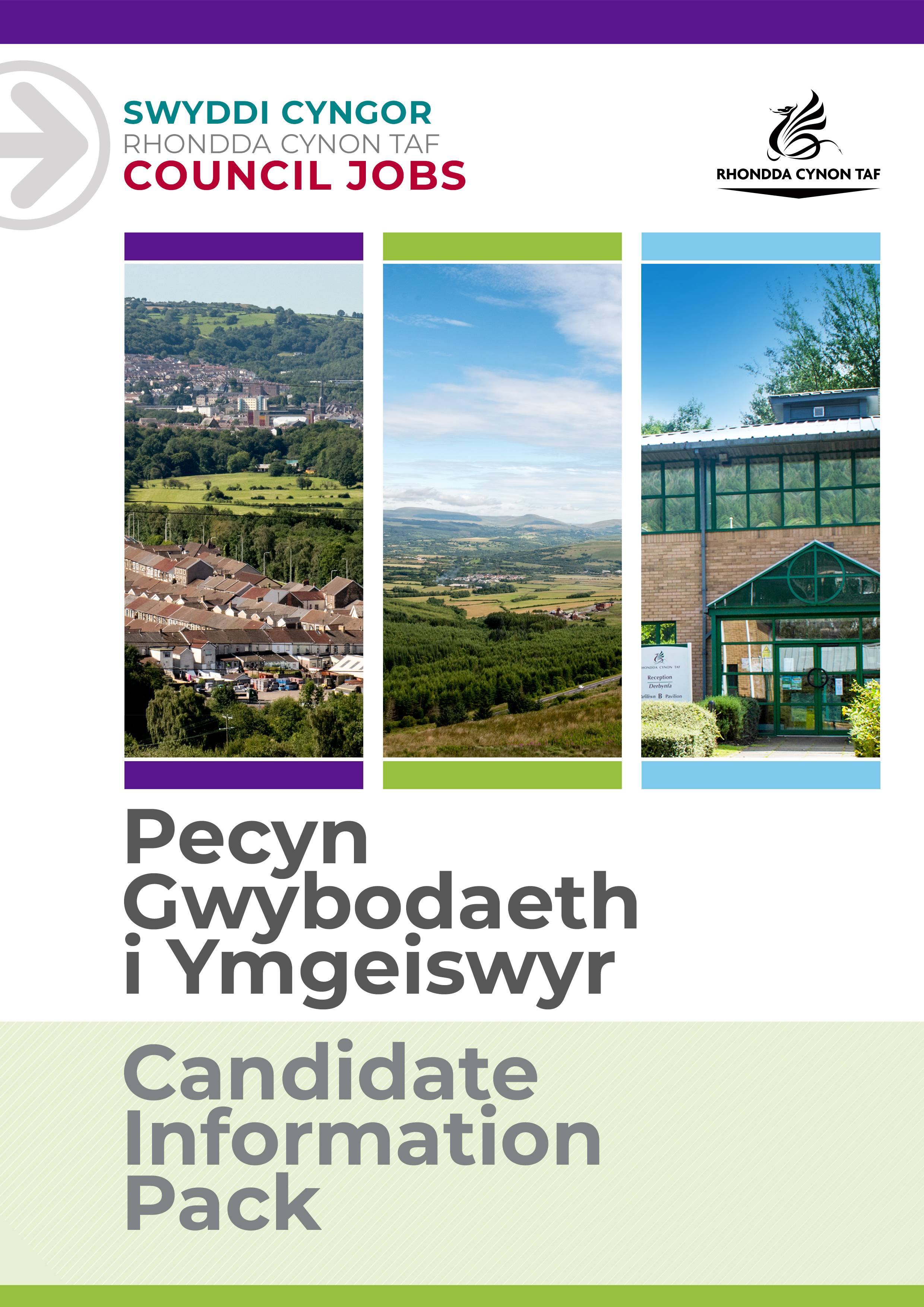 DISGRIFIAD SWYDDCynorthwy-ydd Achlysuron – Swydd achlysurol i godi proffil y Cyngor yn gadarnhaol trwy gynorthwyo i drefnu'r rhaglen achlysuron arbennig.Rhoi cymorth ymarferol i gynnal achlysuron.Cyfeirnod y Swydd: 11806 Dyddiad y Disgrifiad Swydd: Medi 2022Fersiwn: 1MANYLEB PERSONMae'r fanyleb yma'n nodi gwybodaeth a/neu gymwysterau, profiad yn y gorffennol, a chymwyseddau personol, a fyddai'n ddelfrydol ar gyfer y swydd benodol yma.Mae'r adrannau Gwybodaeth/Cymwysterau a Phrofiad yn disgrifio'r gallu technegol sy'n angenrheidiol er mwyn gwneud y swydd yma'n llwyddiannus.Mae'r adran Cymwyseddau yn disgrifio'r mathau o sgiliau (heb fod yn dechnegol), y galluoedd, a'r nodweddion personol, a fyddai gyda'r person sy'n ddelfrydol ar gyfer y swydd benodol yma. Mae'r cymwyseddau yn disgrifio sut byddai'r person hwnnw, yn ddelfrydol, yn gweithio gyda phobl eraill a sut y byddai'n ymgymryd â'i gyfrifoldebau.Mae'r adran Amodau Arbennig a Gofynion Proffesiynol yn disgrifio unrhyw briodoleddau eraill sy'n briodol i'r amgylchiadau penodol a fo'n ymwneud â'r swydd yma.CyfadranFfyniant, Datblygu, a Gwasanaethau Rheng-flaenUwchadranFfyniant a DatblyguAdranCyhoeddiadau, Achlysuron a Marchnata Corfforaethol Carfan/Is-adranAchlysuronYn atebol i Uwch Gydlynydd Achlysuron Swyddi sy'n atebol i'r swydd ymaDim Oes angen gwiriad y Gwasanaeth Datgelu a Gwahardd?Dd/B  Pam gweithio i Gyngor Rhondda Cynon Taf?Pam gweithio i Gyngor Rhondda Cynon Taf?Cyngor Rhondda Cynon Taf yw un o'r Awdurdodau Lleol mwyaf yng Nghymru a dyma ein gweledigaeth: "I Rondda Cynon Taf fod y lle gorau yng Nghymru i fyw, gweithio a chwarae ynddo, lle mae pobl a busnesau yn annibynnol, yn iach ac yn llewyrchus.”Os ydych chi'n gweithio i ni, bydd popeth a wnewch chi'n gwneud gwahaniaeth er gwell i'n cymuned a'r sector cyhoeddus.Bydd ein rhaglenni sefydlu, hyfforddi a datblygu rhagorol yn eich helpu chi i dyfu yn eich rôl. Cewch chi eich herio a'ch cefnogi, a'r cyfle i ddysgu sgiliau newydd a throsglwyddadwy wrth i chi chwarae eich rhan yn helpu eraill.Edrychwch ar ein tudalennau gyrfaoedd i gael rhagor o wybodaeth am weithio i ni.Diben y swydd:Diben y swydd:Rhaid i'r rheolwr lenwi'r canlynolCynorthwyo gyda chyflwyno a sefydlu achlysuron byw megis Gŵyl Aberdâr, Cegaid o Fwyd Cymru ac Ogof Siôn Corn  Yr hyn y byddwch chi'n ei gyflawni:Yr hyn y byddwch chi'n ei gyflawni:Gosod unrhyw gyfarpar ac offer ar gyfer achlysuron, e.e. rhwystrau rheoli torf, arwyddion, pabell fawr, ac atiTynnu offer i lawr a'i storio ar ddiwedd yr achlysurCodi arwyddion cyfeirio dros dro a/neu hysbysiadau gwybodaeth gyhoeddusTynnu arwyddion dros dro i lawr ar ddiwedd y dydd Dyletswyddau trefnu cyffredinol, e.e. cyfarwyddo'r cyhoedd, darparu gwybodaethCynorthwyo gyda maes parcio/rheoli traffigCodi sbwrielCynnal ymchwil y farchnad, dosbarthu taflenni, codi baneriUnrhyw ddyletswyddau eraill yn ôl yr angen Cyflawni unrhyw ddyletswyddau a chyfrifoldebau rhesymol eraill sy'n gymesur â'r swydd ar gais Cyfarwyddwr y Gwasanaeth neu yng ngoleuni cyfle cytûn i ddatblygu'n broffesiynol. Cydymffurfio â pholisïau a gweithdrefnau iechyd a diogelwch y Cyngor ac ymgymryd ag unrhyw ddyletswyddau iechyd a diogelwch perthnasol yn unol â threfniadau lleol.Rhoi cymorth i'r Cyngor chwarae ei ran i fynd i’r afael â Newid yn yr Hinsawdd ac i gyrraedd ei dargedau Lleihau Carbon ar draws yr holl wasanaethau y mae’n eu darparu a hefyd o ran y nwyddau a’r gwasanaethau hynny y mae'n eu prynu neu'n eu comisiynu gan sefydliadau eraill.Mae gyda phob aelod o staff ran werthfawr a hanfodol i'w chwarae i gadw pobl yn ddiogel. Mae cyfrifoldeb ar unrhyw berson sydd â phryderon ynghylch diogelwch plentyn neu oedolyn sy'n agored i niwed, NEU ymddygiad cydweithiwr tuag at blentyn neu oedolyn sy'n agored i niwed, i roi gwybod am hyn ar unwaith. Dylid gwneud hyn trwy Reolwr Llinell yr unigolyn, yr Arweinydd Diogelu Dynodedig neu drwy gysylltu â Hwb Diogelu Amlasiantaeth Cwm Taf.BYDD CYNNWYS Y DDOGFEN YMA'N CAEL EI ADOLYGU O BRYD I'W GILYDD GAN YMGYNGHORI Â DEILIAD Y SWYDD. MAE'N BOSIBL BYDD Y DISGRIFIAD SWYDD YN NEWID YN SGIL HYNNY.Gwybodaeth/Cymwysterau:Gwybodaeth/Cymwysterau:HanfodolDymunolSgiliau Cymraeg Lefel 1 - Bydd raid i bob gweithiwr gymryd rhan mewn sesiwn cyflwyniad i'r Gymraeg i gyrraedd y lefel ymaSgiliau Cymraeg Lefel 2 i Lefel 5. I gael gwybodaeth am y lefelau, mynnwch olwg ar ein canllawiau Lefelau Sgiliau Cymraeg, sydd i'w gweld yn adran y Gwasanaethau Cymraeg ar wefan Cyngor RhCT Gwybodaeth am achlysuron y mae'r Cyngor yn eu cynnalMeddu ar wybodaeth am yr ardal leol Profiad:Profiad:HanfodolDymunolProfiad o weithio mewn amgylchedd achlysuron neu farchnataProfiad o gyfathrebu'n hyderus gyda'r cyhoeddSgiliau Cymraeg Sgiliau Cymraeg HanfodolDymunolCymraeg Lefel 1         
Bydd raid i bob gweithiwr gymryd rhan mewn sesiwn cyflwyniad i'r Gymraeg i gyrraedd y lefel yma. Cymraeg Lefel 2
Cymraeg Lefel 3          
Cymraeg Lefel 3-5       
Cymraeg Lefel 4          
Cymraeg Lefel 5          
 Cymraeg Lefel 2        
Cymraeg Lefel 3        
Cymraeg Lefel 3-5     
Cymraeg Lefel 4        
Cymraeg Lefel 5        
I gael manylion ynglŷn â'r lefelau, edrychwch ar y Canllaw Sgiliau Iaith Gymraeg ar-lein: www.rctcbc.gov.uk/SgiliauCymraegI gael manylion ynglŷn â'r lefelau, edrychwch ar y Canllaw Sgiliau Iaith Gymraeg ar-lein: www.rctcbc.gov.uk/SgiliauCymraegY sgiliau byddwch chi'n eu defnyddio yn y gweithle:Fframwaith Cymwyseddau Fframwaith Cymwyseddau Gwasanaeth Gofal i Gwsmeriaid a Gwasanaethau Rheng FlaenMeysydd CymhwyseddYmddygiadau a gwerthoedd cymhwyseddCyfathrebu'n effeithiolRhannu gwybodaeth gyda phobl eraill, rhoi'r darlun llawn i bobl eraillDangos proffesiynoldeb Bob amser yn dangos ei fod yn falch o gynrychioli’r CyngorBod yn berson cyfrifol a dibynadwy y mae'n bosibl ymddiried ynddo, ac yn derbyn atebolrwydd personol am y gwaithGweithio gydag eraillBod yn bwyllog, cwrtais a pharchus tuag at bobl eraillDiwallu Anghenion CwsmeriaidYstyried anghenion grwpiau gwahanol o bobl, e.e. plant, pobl mewn oed, pobl anablSicrhau Canlyniadau Bob amser yn brydlon, ac yn barod i ddechrau’r gwaith mewn da brydAmodau Arbennig a Gofynion Proffesiynol  Amodau Arbennig a Gofynion Proffesiynol  Modd i deithio'n annibynnol ar hyd a lled Rhondda Cynon Taf